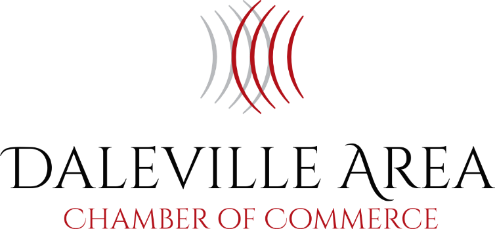 750 S. Daleville Ave.Daleville, AL.  36322Phone: 334-598-6331chamber@dalevilleal.com    		Date:	_________________________	Contact(s):	_______________________________________________________________________	Business Name:	_______________________________________________________________________Address:	__________________________________	Phone #:     ______________________			__________________________________	Mobile #:    ______________________E-mail Address:	_______________________________________________________________________Website Address: ______________________________________________________________________	Type of Business: ______________________________________________________________________	Please review the schedule below and check the appropriate category of your businessor individual membership.Regular Membership (Retail, Wholesale, Real Estate, Insurance, Bank, Industry, Service, etc.)Business directory w/link to website & social media, posts on the Chamber’s social media, vendor discounts, networking events, business education & resources, voting member   *Note:  2 Part Time Employees = 1 Full TimeIndividual Membership (Individuals, Clubs, Churches, Retirees, Schools. No business name included)Recognition on our website as “Friends of the Chamber”, voting member		_______  Individual Membership		$55.00Chamber Affiliate, Business directory listing with address & phone number only, no chamber benefits		_______  Chamber Affiliate Only		$100.00Please complete this application and return it to the Chamber Office at the Daleville Cultural and Convention Center or email it to Chamber@dalevilleal.com.Rcv’d by___________Date      ___________Check #_____  or CashNumber of Employees Serving Daleville*InvestmentFor 2022______     1 – 2$130.00______     3 – 5$155.00______     6 – 15$205.00______     16 – 25$230.00______     26 – 50$280.00______     51 – 100$305.00______     101+$430.00